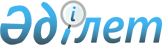 Об утверждении Правил проведения доклинических (неклинических) исследований биологически активных веществ
					
			Утративший силу
			
			
		
					Приказ Министра здравоохранения Республики Казахстан от 19 ноября 2009 года № 745. Зарегистрирован в Министерстве юстиции Республики Казахстан 26 ноября 2009 года № 5914. Утратил силу приказом Министра здравоохранения и социального развития Республики Казахстан от 29 мая 2015 года № 415      Сноска. Утратил силу приказом Министра здравоохранения и социального развития РК от 29.05.2015 № 415 (вводится в действие по истечении десяти календарных дней после дня его первого официального опубликования).      Примечание РЦПИ!

      Порядок введения в действие приказа см. п. 6.

      В соответствии со статьей 72 Кодекса Республики Казахстан от 18 сентября 2009 года "О здоровье народа и системе здравоохранения", ПРИКАЗЫВАЮ:



      1. Утвердить прилагаемые Правила проведения доклинических (неклинических) исследований биологически активных веществ.



      2. Комитету контроля медицинской и фармацевтической деятельности Министерства здравоохранения Республики Казахстан обеспечить государственную регистрацию настоящего приказа в Министерстве юстиции Республики Казахстан.



      3. Департаменту административно-правовой работы (Бисмильдин Ф.Б.) обеспечить официальное опубликование настоящего приказа в средствах массовой информации, после его государственной регистрации в Министерстве юстиции Республики Казахстан.



      4. Признать утратившим силу приказ Министра здравоохранения Республики Казахстан от 14 февраля 2005 года № 51 "Об утверждении Инструкции по проведению доклинических исследований и (или) испытаний фармакологических и лекарственных средств в Республике Казахстан" (зарегистрированный в Реестре государственной регистрации нормативных правовых актов за № 3493, опубликованный в газете "Юридическая газета" 2 декабря 2005 года № 224-225 (938-939)).



      5. Контроль за исполнением настоящего приказа возложить на Вице-министра здравоохранения Биртанова Е.А.



      6. Настоящий приказ вводится в действие по истечении десяти календарных дней после его первого официального опубликования.      Министр                                    Ж. ДоскалиевУтверждены             

приказом Министра здравоохранения

Республики Казахстан       

от 19 ноября 2009 года № 745    

Об утверждении Правил проведения доклинических (неклинических)

исследований биологически активных веществ 

1. Общие положения

      1. Настоящие Правила проведения доклинических (неклинических) исследований биологически активных веществ (далее - Правила) устанавливают порядок проведения доклинических (неклинических) исследований биологически активных веществ в Республике Казахстан, с учетом норм и правил, применяемых в международной практике, и распространяются на субъектов, занимающихся доклиническими (неклиническими) исследованиями биологически активных веществ.



      2. В настоящих Правилах используются следующие понятия:



      1) биологически активные вещества - вещества различного происхождения, нормализующие патологически измененные функции организма у животных и человека, являющиеся потенциальными источниками получения лекарственных средств;



      2) вещество для сравнения (контрольное вещество) - химическое вещество или смесь веществ, используемые для сравнения с исследуемым веществом;



      3) доклиническое (неклиническое) исследование - химические, физические, биологические, микробиологические, фармакологические, токсикологические и другие экспериментальные научные исследования или серия исследований по изучению испытываемого вещества или физического воздействия, средств, методов и технологий профилактики, диагностики и лечения заболеваний в целях изучения специфического действия и (или) безопасности для здоровья человека;



      4) заказчик доклинических (неклинических) исследований (далее - заказчик) - физическое или юридическое лицо, которое организует проведение доклинического (неклинического) исследования и финансирует его;



      5) исследуемое вещество - вещество или смесь веществ различного происхождения, подлежащее доклиническому (неклиническому) исследованию;



      6) исходные данные - информация, содержащаяся в первичной документации, описывающая результаты наблюдений и исследований, позволяющая воссоздать картину доклинического (неклинического) исследования и оценить ее;



      7) монитор - физическое или юридическое лицо, назначаемое заказчиком, контролирующее проведение доклинического (неклинического) исследования в соответствии с протоколом;



      8) отчет - документ, содержащий результаты доклинического (неклинического) исследования и их анализ в соответствий с требованиями настоящих Правил;



      9) протокол - документ, содержащий основные задачи, методологию, процедуры, статистические аспекты, организацию и планирование ресурсов доклинического (неклинического) исследования, а также ранее полученные данные относительно биологически активного вещества;



      10) скрининг - методический подход к исследованию, позволяющий осуществить ускоренный отбор биологически активных веществ, перспективных для разработки фармакологических средств;



      11) организация по проведению доклинических (неклинических) исследований субъект здравоохранения, научно-исследовательская организация, имеющая необходимую материально-техническую базу и квалифицированный персонал для проведения доклинических (неклинических) исследований и получившая разрешение уполномоченного органа в области здравоохранения (далее - уполномоченный орган) на их проведение (далее - Организация).



      3. Целью доклинических (неклинических) исследований биологически активных веществ (далее - БАВ) является получение научными методами оценок и доказательств их фармакологической активности и безопасности. 

2. Порядок проведения доклинических (неклинических)

исследований БАВ

      4. Доклинические (неклинические) исследования БАВ, за исключением скрининга, осуществляются на договорных условиях между Заказчиком и Организацией.



      5. Для проведения доклинического (неклинического) исследования БАВ Заказчик предоставляет Организации:



      1) испытуемые образцы БАВ;



      2) устройства для введения вещества (при необходимости);



      3) нормативный документ, подтверждающий, качество представленного образца БАВ и содержащий методики его определения, или его проект;



      4) стандартные образцы для сравнения (при необходимости);



      5) данные по стабильности;



      6) информацию о растворителях и процедурах растворения;



      7) информацию о мерах по обеспечению техники безопасности.



      Образцы должны поступать в упаковке, обеспечивающей защиту от контаминации посторонними веществами, порчи при транспортировке и хранении, и передаваться Организации по акту приема-передачи.



      6. План доклинических (неклинических) исследований оформляется в виде протокола согласно приложению 1 к настоящим Правилам. Протокол является обязательным приложением к договору.



      7. Доклинические (неклинические) исследования БАВ проводятся в соответствии с требованиями СТ РК 1613-2006 "Надлежащая лабораторная практика".



      8. По результатам доклинических (неклинических) исследований оформляется отчет в трех экземплярах, один из которых остается у Организации, а два передаются Заказчику. Отчет формируется по каждому исследованию по форме согласно приложению 2 к настоящим Правилам.



      9. Организация, после выполнения доклинического (неклинического) исследования БАВ формирует пакет документов, состоящий из:



      1) договора;



      2) протокола и поправок к нему;



      3) образцов исследуемых веществ;



      4) образцов упаковок;



      5) исходных данных;



      6) отчета (отчетов). 

3. Порядок получения Организацией разрешения на проведение

доклинических (неклинических) исследований БАВ

      10. Организация представляет в уполномоченный орган заявление утвержденного образца согласно приложению 3 к настоящим Правилам с указанием категорий доклинических (неклинических) исследований согласно приложению 4 настоящих Правил.



      11. К заявлению прилагаются:



      1) нотариально заверенные копия Устава и свидетельства о государственной регистрации (перерегистрации) организации юридического лица, индивидуального предпринимателя;



      2) сведения об обеспеченности персоналом для проведения заявленных категорий испытаний (исследований) согласно приложению 5 к настоящим Правилам;



      3) сведения о производственных помещениях согласно приложению 6 к настоящим Правилам;



      4) сведения об оснащенности приборами и аппаратурой для проведения испытаний (исследований) по заявленным категориям согласно приложению 7 к настоящим Правилам;



      5) сведения об обеспеченности лабораторными животными согласно приложению 8 к настоящим Правилам;



      6) перечень используемых методов согласно приложению 9 к настоящим Правилам;



      7) перечень стандартных операционных процедур согласно приложению 10 к настоящим Правилам: 



      12. Уполномоченный орган в течение пяти рабочих дней передает представленные документы в экспертную организацию для проведения экспертизы.



      13. Экспертизу проводит государственная экспертная организация в сфере обращения лекарственных средств, изделий медицинского назначения и медицинской техники, определяемая уполномоченным органом (далее - экспертная организация).



      14. Первый этап экспертизы включает в себя проведение оценки полноты представленных документов, указанных в пунктах 10, 11 настоящих Правил, в срок до двадцати календарных дней, о результатах которой экспертная организация извещает Организацию.



      При необходимости экспертная организация в праве запросить у Организации разъяснения или уточнения по представленным документам.



      При обнаружении несоответствия документов или предоставления документов не в полном объеме, Организации предоставляется срок для их устранения до тридцати календарных дней.



      В сроки рассмотрения документов не входит время использованное Организацией для устранения замечаний.



      При не устранении замечаний или отсутствии письменного обоснования иных сроков, необходимых для их устранения, экспертная организация направляет в уполномоченный орган результаты первого этапа экспертизы с рекомендацией об отказе в получении разрешения на проведение доклинических (неклинических) исследований БАВ.



      15. Второй этап экспертизы проводится после получения положительных результатов первого этапа и включает в себя посещение Организации с целью подтверждения соответствия поданных документов фактическим данным, о чем экспертная организация письменно уведомляет организацию не менее чем за десять календарных дней до начала проведения.



      Посещение организации осуществляется экспертной организацией. Срок посещения не должен превышать трех рабочих дней. Экспертной организацией в течение семи рабочих дней после посещения составляется отчет, один экземпляр которого направляется организации.



      16. По результатам рассмотрения документов и отчета о посещении, в срок до семи календарных дней, составляется заключение (рекомендация) в двух экземплярах. Один экземпляр заключения (рекомендации) вместе с отчетом направляется в уполномоченный орган для принятия решения.



      17. На основании положительного заключения (рекомендации) экспертной организации уполномоченный орган в течение семи календарных дней издает приказ об утверждении Организации на проведение доклинических (неклинических) исследований.



      При отрицательном заключении уполномоченный орган в течение семи календарных дней письменно извещает Организацию об отказе.



      18. В случае отказа, Организация вправе обратиться повторно в уполномоченный орган на проведение экспертизы.

Приложение 1

к Правилам проведения доклинических

(неклинических) исследований

биологически активных веществ

формаКому: Министерство здравоохранения Республики Казахстан                               

ЗаявлениеПросим разрешить ____________________________________________________

_____________________________________________________________________

                   наименование организации заявителя_____________________________________________________________________

                            подразделение_____________________________________________________________________

       ведомственная принадлежность, адрес, телефон. Е-mailпроведение доклинических (неклинических) исследований по

категориям __________________________________________________________

                             категория исследованияРуководитель организации заявителя ___________________________ Ф.И.О.

                                           подпись      МП      Дата "___" ________ 20__ г.

Приложение 2

к Правилам проведения доклинических

(неклинических) исследований

биологически активных веществ

форма 

Категории доклинических (неклинических) исследований

      1. Токсикологические:



      1) острая токсичность при однократном и повторном введениях;



      2) токсичность при повторных введениях (подострая, субхроническая, хроническая);



      3) кумулятивное действие;



      4) местнораздражающее действие;



      5) аллергенность;



      6) иммуннотоксичность;



      7) тератогенность;



      8) мутагенность;



      9) генотоксичность;



      10) эмбриотоксичность;



      11)гонадотоксичность;



      12) канцерогенность;



      13) пирогенность.



      2. Общефармакологические.



      3. Специфические фармакологические (указать клинико-фармакологическую группу).



      4. Фармакокинетические и токсикокинетические.



      5. Химические, физические, биологические, микробиологические и другие научные исследования в процессе доклинических испытаний биологически активных веществ, фармакологических средств, лекарственных средств, изделий медицинского назначения и материалов для их изготовления.

Приложение 3

к Правилам проведения доклинических

(неклинических) исследований

биологически активных веществ

форма       

Сведения об обеспеченности персоналом для проведения

      заявленной категории доклинических исследованийРуководитель организации _______________________ Ф.И.О.

                                подпись                                                                  МП                                             Дата "__"_______ 20__ г.

Приложение 4

к Правилам проведения доклинических

(неклинических) исследований

биологически активных веществ

форма       

Сведения о производственных помещенияРуководитель организации _________________________ Ф.И.О.

                                  подпись                                             МП                                             Дата "__"_______ 20__ г.

Приложение 5

к Правилам проведения доклинических

(неклинических) исследований

биологически активных веществ

форма       

Сведения об оснащенности приборами и аппаратуройРуководитель организации ____________________________ Ф.И.О

                                   подпись                                                          МП                                             Дата "__"_______ 20__ г.

Приложение 6

к Правилам проведения доклинических

(неклинических) исследований

биологически активных веществ

форма       

Сведения об обеспеченности лабораторными животнымиРуководитель организации ________________________ Ф.И.О.

                                подпись                                                                  МП                                             Дата "__"_______ 20__ г.

Приложение 7

к Правилам проведения доклинических

(неклинических) исследований

биологически активных веществ

форма       

Перечень используемых методовРуководитель организации ___________________________ Ф.И.О.

                                   подпись                                                                  МП                                             Дата "__"_______ 20__ г.

Приложение 8

к Правилам проведения доклинических

(неклинических) исследований

биологически активных веществ

форма       

Перечень стандартных операционных процедурРуководитель организации __________________________ Ф.И.О.

                                 подпись                                                                  МП                                             Дата "__"_______ 20__ г.

Приложение 9

к Правилам проведения доклинических

(неклинических) исследований

биологически активных веществ

форма      СОГЛАСОВАНО                                     УТВЕРЖДАЮ

наименование Заказчика                        наименование Организации

"___" _________ 20__ г                        "___" __________ 20__ г                            

ПРОТОКОЛ № ____

        доклинического (неклинического) исследования_____________________________________________________________________

                        (название исследования)Наименование биологически активного вещества ________________________

_______________________________________________________________Химическое наименование, кодовый номер, наименование активных

ингредиентов, используемых в качестве транспортных систем ___________

Наименование тест-системы ___________________________________________

Исполнитель _________________________________________________________

                          (название организации, адрес)Фамилии, имена, отчества консультантов и их адреса __________________

Заказчик ____________________________________________________________

                     (название организации, адрес)Монитор _____________________________________________________________

          (фамилия, имя, отчество, ученая степень, ученое звание)Руководитель исследования ___________________________________________

      (фамилия, имя, отчество, ученая степень, ученое звание, должность)Исполнители: ________________________________________________________

                 (фамилия, имя, отчество, распределение функций)

_____________________________________________________________________

_____________________________________________________________________

_____________________________________________________________________

_____________________________________________________________________В работе принимали участие: _________________________________________

_____________________________________________________________________Срок исполнения: дата подписания протокола __________________________

      начало проведения экспериментов ____________________

      окончание проведения экспериментов _________________

      дата подписания завершающего отчета ________________

_____________________________________________________________________

               (подпись руководителя исследования)Место и срок хранения - Протокол хранится в архиве Исполнителя в течение

15 лет с даты заключения соответствующего договора на проведение

доклинических (неклинических) исследований БАВ.

      Протокол №______

Цель исследования

Лабораторные животные и условия их содержания:

Вид: ________________________________________________________________

Порода, линия: ______________________________________________________

Пол: ________________________________________________________________

Масса тела: _________________________________________________________

Общее количество: ___________________________________________________

Источник получения: _________________________________________________

Дата получения: _____________________________________________________

Период акклиматизации: ______________________________________________

Индивидуальная идентификация: _______________________________________

Метод распределения по группам: _____________________________________

Количество животных в клетке: _______________________________________

Размеры клетки: _____________________________________________________

Материал клетки: ____________________________________________________

Основной рацион: ____________________________________________________

Источник воды: ______________________________________________________

Температура воздуха: ________________________________________________

Влажность воздуха: __________________________________________________

Спецификация на исследуемое вещество:

физико-химические характеристики;

стабильность;

методы контроля.

План эксперимента:

дозирование исследуемого вещества;

распределение по группам (рандомизация);

измеряемые параметры и показатели;

методы проведения исследований;

методы статистической обработки;

данные, сохраняемые после исследования;

программа аудитов, проводимых отделом гарантий качества;

сроки предоставления промежуточных и заключительного отчетов.

Приложение 10

к Правилам проведения

доклинических

(неклинических) исследований

биологически активных веществ

форма                                                            УТВЕРЖДАЮ

                                             наименование Организации

                                             "__" ___________ 20___ г                               

Отчет № ____

    о результатах доклинических (неклинических) исследованийНаименование исследования ___________________________________________

Вид отчета (промежуточный, заключительный) __________________________

Место проведения исследований _______________________________________

                               (наименование организации, подразделения, адрес)

Заказчик ____________________________________________________________

                                 (наименование, адрес)

Исполнители: ________________________________________________________

                               (ФИО, распределение функций)

_____________________________________________________________________

_____________________________________________________________________Даты проведения экспериментов:

      начала ________________________________________________________

      окончания _____________________________________________________Данные об аудитах ___________________________________________________

                          (ФИО аудитора, даты проведения, результат)Использованные материалы и методы

Описание и обобщение полученных результатов

Заключение (обязательно только для заключительного отчета)

ВЫВОДЫ (не формулируются в промежуточном отчете)

Подписи:

Руководитель исследования

____________________________________________ _______________

      (ФИО, ученая степень, ученое звание, должность)         (подпись)Исполнители

________________________________________________ ____________

(ФИО, ученая степень, ученое звание, должность, обязанность)   (подпись)Монитор

________________________________________________ ____________

      (ФИО, ученая степень, ученое звание)                      (подпись)
					© 2012. РГП на ПХВ «Институт законодательства и правовой информации Республики Казахстан» Министерства юстиции Республики Казахстан
				Ф.И.О.ДолжностьОбразование,

специаль-

ностьУченая

степень по

специаль-

ностиКатегория

доклиничес-

кого

исследованияСтаж работы

по профилю

исследованияНазначение

помещенияСпециальное или

приспособленноеПлощадь м2Температура

оС и влажностьПримечание№

п/пНаименование

прибораЗаводской

и инвен-

тарный

номераМарка

изгото-

вителяОсновные

техни-

ческие

характе-

ристикиСрок

эксплуа-

тацииОценка

состояния

(№ документа

метрологи-

ческой поверки, перио-

дичность)Виды животныхОрганизация - поставщик

животныхОрганизация - поставщик

кормов№

п/пНазвание методаСсылка на литературный источник№

п/пНазвание стандартной операционной процедуры